PATIENT ASSISTANCE CHECKLIST FOR MEDICARE & SUPPLEMENTAL INSURANCE PATIENTS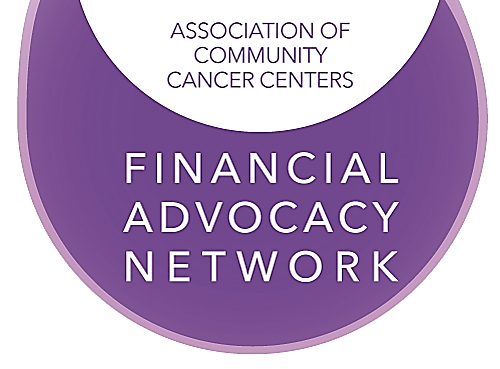  I have received the chemotherapy order written by the physician? I have verified the patient’s insurance coverage? I have verified that the drug(s) are indicated for the patient’s diagnosis? I have obtained prior authorization, if needed? I have identified the patient’s responsibility (an estimate in $) for treatment costs?If there is no patient responsibility, treatment is started. If there is patient responsibility, continue through this form. I have met with the patient to assess his or her ability to pay for treatment? Based on this meeting, does patient need assistance paying for treatment? YES 	 NO If yes, is a program available? (Note: an appeal must to be made to receive drugs through a replacement program.)YES 	 NOIf yes, identify drug and program: Does the patient qualify for this program?YES 	NOIf no, state reason(s) why: _____________________________________________________________________________ If yes, I have completed all the necessary forms and paperwork for the assistance program. YES 	 NOIf no, state reasons why: _____________________________________________________________________________ Does the patient need drug(s) that are not available through a drug replacement program?YES 	 NOIf yes, identify which drugs: ____________________________________________________________________________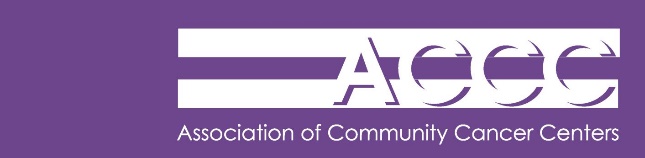 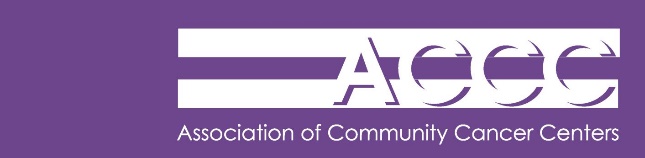  Is Foundation funding assistance available for any of these drug(s) or to help with other treatment-related costs? YES 	 NOIf yes, identify Foundation(s) and drug(s): _____________________________________________________________________________ I have completed all the necessary forms and paperwork for these Foundation funding program(s). YES 	 NOIf no, state reasons why: _____________________________________________________________________________ I have sent in EOB or other paperwork necessary to verify the amount the Foundation will pay towards the drug(s). YES 	 NOIf no, state reasons why: _____________________________________________________________________________ Is there a balance or money owed related to treatment? YES 	 NOIf yes, identify balance: _____________________________________________________________________________ If yes, I have worked with the patient and family to create a payment plan for the balance of his or her treatment costs. YES 	 NO_____________________________________________________________________________